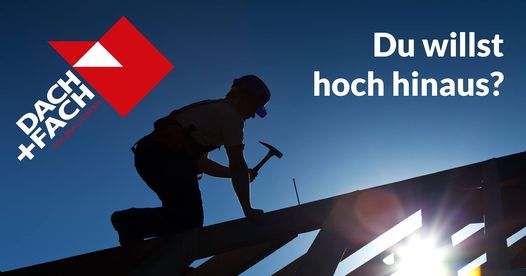 Werde Zimmerer bei Dach+Fach!Es erwartet Dich die Fertigung und Montage von Holzhäusern, Aufstockungen und Sanierungen, Herstellen und Montage von Dachstühlen, Wintergärten und Balkonen.Anforderungen:- Abgeschlossene Lehre- Abgeleisteter Präsenzdienst- Führerschein BWenn Dich diese Aufgabenstellung interessiert, dann freuen wir uns auf Deine Bewerbungsunterlagen!https://dachundfach.at/at/formulare/bewerbung.phpDach+Fach Holzbau GmbHGewerbezone 5A-6404 PollingT: +43 5262 61133F +43 5262 61133-40info@dachundfach.atwww.dachundfach.at